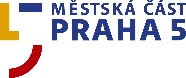 Výroční zpráva o činnosti Základní školy a mateřské školyPraha 5 - Smíchov, U Santošky 1/1007,ve školním roce 2017/2018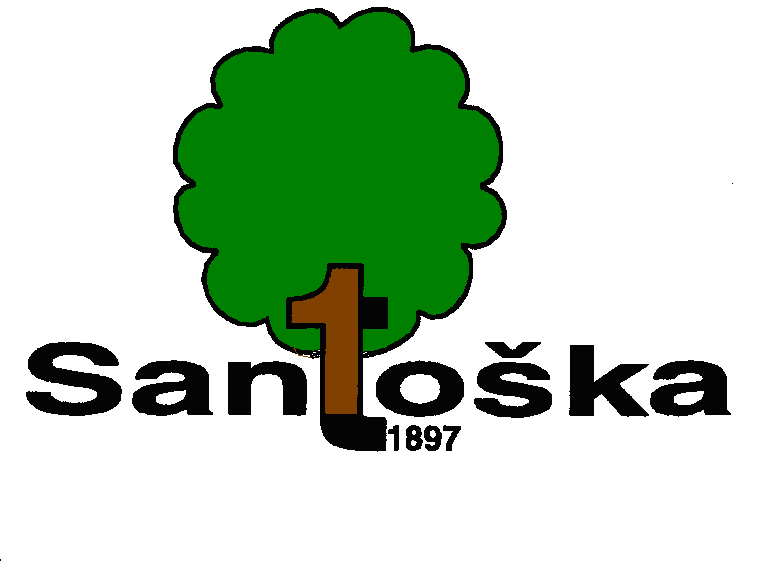 	Zpracovala		RNDr. Martina Říhová		ředitelka školyVýroční zpráva o činnosti školy ve školním roce 2017/2018Škola je součástí výchovně vzdělávací soustavy. Je zařazena do sítě škol, předškolních zařízení a školských zařízení následovně:Název školy: 	Základní škola Praha 5 – Smíchov, U Santošky 1/1007 (název k 1.9.2005)S účinností od 20.3.2006 se do školského rejstříku zapisuje jako Základní škola a mateřská škola Praha 5 – Smíchov, U Santošky 1/1007 Identifikátor zařízení:	600 038 424Adresa:	U Santošky 1/1007			150 00  Praha 5 – SmíchovPrávní forma:	příspěvková organizace			IČO: 69 781 907Správní obvod: Praha 5Zřizovatel:	Městská část Praha 5				právní forma: obec, IČO: 00 063 631	Adresa:		nám. 14. října 4/1381			150 22 Praha 5Charakteristika školy:
            Tato organizace vznikla jako právní subjekt 1.1.2000 a k 1.1.2001 došlo ke sloučení ZŠ U Santošky 1 se ZŠ U Santošky 17 a  s Mateřskou školou U Santošky 178.
            Odloučená pracoviště školy:150 00  Praha 5 – Smíchov, U Santošky 178Škola sdružuje:Základní škola		kapacita: 640 žáků	IZO: 102 385 424Školní družina          	kapacita: 250 žáků	IZO: 112 400 264Školní jídelna		kapacita: 600 jídel	IZO: 102 449 091Mateřská škola		kapacita: 112 dětí	IZO: 150 005 628Údaje o vedení školyŘeditelka: RNDr. Martina ŘíhováStatutární zástupce ředitele: Mgr. Alice HrdinováDalší zástupce ředitele: Mgr. Hana Bartošová – II. stupeňVedoucí učitelka MŠ:  Soňa Šulcová - MŠVýchovný poradce:	   Mgr. Hana BartošováŠkolní psycholog:  Mgr. Radka Černá, Mgr Eva Žalmánková (OPPP)Školní metodik prevence: Brigita KufováTelefon	ústředna	251 001 720		ředitel		251 001 723, 777 788 272e-mail:  santoska@santoska.czinternet. adresa: www.santoska.czŠkolská rada:zástupci MČ Praha 5:	doc. Dr. phil. Pavel Himl, Josef Endal zástupci pedagogů:	Mgr. Alice Hrdinová, Ladislav Krákorazástupci rodičů:	Tereza Lvovská (předseda ŠR), Mgr. Jana SedlákováPředslovo ředitelky školyStojím- li v čele základní školy, pak si v plné míře uvědomuji, co obsahuje pojem základní škola.Je to v podstatě vstup malého člověka do života. Je to setkání se společenstvím různě laděných jedinců, je to střet s pravidly a povinnostmi, což nekončí povinnou školní docházkou, ale provází člověka celým jeho životním příběhem.Proto tolik záleží na kvalitě základní školy. Proto podstatou mého snažení je vytváření optimálního prostředí ve škole, a nemyslím tím jen vybavení školy, důraz a pozornost věnuji tvorbě pozitivního, přátelského klimatu ve škole. To primárně předpokládá kvalitní osobnost pedagoga, který dokáže své svěřence nadchnout, motivovat a získávat pro vědění, dokáže rozvíjet zájem o jejich budoucí životní zaměření a k tomu, jako přidanou hodnotu, rozvíjí a formuje jejich lidské vlastnosti.Kvalitní pedagog, všestranně vzdělaný, odborně erudovaný, lidsky hodnotný, vzájemně spolupracující, je přáním každého ředitele a vytváření takového pracovního kolektivu je nejnáročnější součást mé práce a úsilí denního, nikdy nekončícího procesu.Dnes, zítra, v budoucnu!3. Změny v rejstříku školVe školním roce 2017/18 nedošlo ke změnám v rejstříku škol4. Vzdělávací program školyVýuka ve školním roce 2017/2018 probíhala podle školního vzdělávacího programu "Ne pro školu, ale pro život…"Z toho 9 žáků plnilo povinnou docházku podle § 38 školského zákonaŠVP vychází z Rámcového vzdělávacího programu pro základní vzdělávání, z analýzy vlastních možností a schopností pedagogického sboru, z požadavků rodičů a navazuje na tradice školy.ŠVP navazuje na RVP mateřské školy, která je naší součástí. Filosofií vzdělávacího programu je vybavit žáka "klíčovými kompetencemi", které představují soubor znalostí, dovedností, návyků a postojů, které jsou využitelné v různých učebních i praktických činnostech a situacích. Na utváření klíčových kompetencí se podílejí předměty všech vzdělávacích oblastí (viz níže). Školní vzdělávací program v jednotlivých vyučovacích předmětech v konkrétních ročnících specifikuje očekávané kompetence a učivo vzdělávacích oborů do dílčích dovedností žáků s vymezením učiva (použitým jako prostředek pro dosažení těchto dovedností).Obecné cíle ŠVP Osvojit si strategii učení a být motivován pro celoživotní učeníTvořivě myslet, logicky uvažovat a řešit problémySprávně vyhodnotit nalezenou informaciUmět komunikovatSpolupracovat a respektovat práci a úspěchy vlastní i druhýchProjevovat se jako svobodná a zodpovědná osobnostProjevovat pozitivní city v chování, jednání a v prožívání životních situací, vnímavost a citlivé vztahy k lidem, svému prostředí i k příroděAktivně rozvíjet a chránit své fyzické, duševní a sociální zdravíPlnohodnotně žít ve společnosti s ostatními lidmi, být tolerantní a ohleduplný k jiným lidem, jejich kulturám a duchovním hodnotámPoznat své reálné možnosti a uplatňovat je při rozhodování o vlastní životní a profesní orientaciZaměření školy 1. celkový rozvoj zdravé osobnosti žáka2. ekologická výchova3. kompetence budoucnosti4. etika5. Jazykové vzdělávání a jeho podporaVzhledem k tomu, že jazyková vybavenost je nezbytně nutná pro úspěšné začlenění člověka do globalizovaného světa, zaměřili jsme se na naší škole na zkvalitnění vzdělávání žáků v anglickém a německém jazyce. K výuce používáme kvalitní materiály osvědčených nakladatelství, využíváme výukové audiovizuální materiály, které vhodně doplňují probíranou látku v učebnicích. Žáci mají možnost rozvíjet své znalosti všemi moderními způsoby jazykové výuky. Jazykové učebny jsou vybaveny novým zařízením včetně počítačů, diaprojektorů a interaktivních tabulí. Nižší počet žáků v jednotlivých skupinách přispívá k vyšší efektivitě výuky. Během vyučování jsou žáci pozitivně motivováni k aktivnímu používání cizího jazyka v mluvené i psané formě. Vyučující využívají jako doplněk výuky nabídky vzdělávacích institucí (např. anglické divadlo s rodilými mluvčími). Na II. stupni nabízíme volitelný předmět anglickou konverzaci téměř ve všech ročnících. Velmi oblíbené jsou výjezdy žáků naší školy do Anglie nebo do německy mluvících zemí.	6. Pracovníci školya) personální zabezpečeníb) odborná  kvalifikace pedagogických pracovníků podle zákona č. 563/2004 Sb., o pedag. pracovnících, ve znění pozdějších předpisů k  31.12. 2017Celková kvalifikace 	na I. stupni je 94,16 %			na II. stupni je 84,38 %			na celé škole je 89,27 %V organizaci nejsou odbory.7. Věková struktura pedagogických pracovníků k 31.12.20172 pg pracovníci pracovali jako učitel i jako vychovatelPrůměrný věk pedagogických pracovníků základní školy je 45,08 let odchody pedagogických pracovníků v daném školním roce 	3 x MD, 3 x ukončení nově přijatí absolventi učitelského studia v daném školním roce 	0 nově přijatí absolventi neučitelského studia v daném školním roce 	08. Další vzdělávání pedagogických pracovníkůPočet pedagogických pracovníků, kteří si doplňují odbornou kvalifikaci	0Počet účastníků průběžného vzdělávání	25	 Materiální podmínkypočet budovVýuka probíhá  v jedné budově - U Santošky 1počet učeben  celkem 43, z toho 25 s interaktivní tabulíz toho: 	17 kmenových4 jazykové2 počítačové6 odborných – Vv, Hv, Př, F, Ch, kuchyňka1 dílna2 tělocvičny5 tříd pro ŠD + herna4 ostatnípro učitele: 1 sborovna, 12 kabinetů9. počet zapsaných dětí pro školní rok 2018/2019 a odkladů školní docházky na školní rok 2018/2019 (z výkazů pro daný školní rok)      	9a. Počet třídSpecializované třídy na škole nejsou. Jedna PT		9b. Počet žáků9c. Průměrný počet žáků a) na třídub) na učiteleTřídy s rozšířenou výukou některých předmětůNa škole nejsou třídy s rozšířenou výukou cizích jazyků.Vyučované cizí jazyky: povinné - anglický jazyk od 1. třídy, německý jazyk od 7. třídy			   volitelné –anglická konverzace			   kroužky - anglický jazykIntegrovaní žáciCelkem: 11	z toho postižení:	Přeřazení do ZvŠ	Výsledky přijímacího řízenía) na víceletá gymnázia přijato:	b) na SŠ zřizované krajem a církevní SŠ, které jsou  ukončeny  maturitní zkouškou z devátých  ročníků přijato: 1 žák dosud nepřijatc) na soukromé školy přijato:d) do učebních oborů (krajských i soukromých škol) ukončených závěrečnou zkouškou přijato:e) počet žáků, kteří ukončili povinnou školní docházku a odešli ze školy	- v devátém ročníku:	27	- v nižším ročníku:	0f) počet žáků, kteří z pátého ročníku odešli na jinou základní školu: 0g) počet žáků, kteří byli do 6. ročníku přijati z jiné základní školy: 1	10.Hodnocení činnosti školních družin a klubůVe školním roce 2017/2018 bylo otevřeno 5 oddělení školní družiny, které vedlo 6 vychovatelek. Kapacita družiny byla zcela naplněna. Celkově se družinové činnosti pravidelně zúčastňovalo 148 žáků z    1. – 4. ročníku a z přípravné třídy. Vychovatelky pracovaly podle ŠVP pro ŠD. Činnosti ve všech odděleních školní družiny navazovaly na základní vzdělávání v dopoledních hodinách. Výchovně vzdělávací činnost byla realizována formou zájmových (tělovýchovných, přírodovědných, hudebních, výtvarných), odpočinkových, rekreačních činností a přípravou na vyučování. Činnost v ŠD byla přizpůsobena ročním obdobím, svátkům a významným událostem. Při všech aktivitách bylo dbáno na dodržování bezpečnostních a hygienických zásad a byly upevňovány praktické znalosti první pomoci. Při výběru činností se vychovatelky řídily věkem žáka, jeho potřebami a zájmem.V průběhu celého školního roku byli žáci vedeni ke kázni, samostatnosti, odpovědnosti, spolupráci, slušnému chování a také k respektování řádu ŠD a pravidel kamarádských vztahů.Zájmové činnosti přinesly dětem pocit uspokojení, příležitost k seberealizaci a přiměřenému sebehodnocení. Dále se žáci naučili spolupracovat s ostatními žáky, řešit problémové situace, respektovat názory ostatních, rozvíjet vzájemnou komunikaci a tolerovat individualitu ostatních žáků.Žáci byli vedeni ke kladnému vztahu k přírodě a její ochraně a získávali nové poznatky o životním prostředí. Bylo v nich utvářeno vědomí národní a státní příslušnosti a učili se respektovat jiné etnické, kulturní a náboženské skupiny. Byli seznamováni se světovými kulturními hodnotami a tradicemi. Tělovýchovnými aktivitami si žáci utvářeli a upevňovali morální volné vlastnosti, sebekázeň, smysl pro kolektiv a byl podporován zdravotní vývoj celého organismu dítěte. K těmto aktivitám byly využívány herní prostory ŠD, tělocvična a pro venkovní aktivity školní hřiště. Vychovatelky zajišťovaly plynulý chod mimodružinových aktivit.SPORTOVNÍ AKCEKuličkiádaTurnaj ve vybíjenéTurnaj v přehazovanéTurnaj ve stolních hráchTurnaj v pexesuZávody – skok, běh, hodZÁBAVNÁ ODPOLEDNEHalloweenMikulášskáVánoční besídkaKarnevalValentýnČarodějniceMasopustBESEDYBezpečnost na silniciPříroda kolem násVlastní bezpečnostProblematika mezilidských vztahůZvířata v příroděDěti a trestné činyOchrana přírodyAKCE MIMO ŠKOLUPoznávání přírody – soutěžní odpoledne v parku SantoškaCesta za pokladem – soutěže v příroděKresba na asfalt – akce na školním dvořeMlsání v cukrárně – loučení se školouDětský den na Nikolajce – sportovní odpoledne plné soutěžíPampeliškové hrátkyAGENTURNÍ KROUŽKYBojové sporty a sebeobranaLegoGymnastikaVšeobecná sportovní přípravaVědecký pokusyŠachyAngličtina s rodilým mluvčímŠKOLNÍ KROUŽKYFlétnaFlorbalKeramikaZumbaDivadelní kroužekModerní tanecDRUŽINOVÉ KROUŽKYTvořištěKreativ11. Poradenské služby škole Školu pravidelně navštěvuje Mgr. Žalmánková z OPPP, Kuncova 1, Praha 5. Rodiče i pedagogové si mohou domluvit konzultaci přímo v budově školy. 	Na škole působila školní psycholožka Mgr Radka Černá.	Spolupráce s Policií ČR a MP.	MP realizovala preventivní programy Povinnost chodce, Povinnosti cyklisty, Základní pravidla pohybu na pozemních komunikacích a Dopravní značky na celém I. stupni.Spolupráce se sociálním odborem MČ Prahy 5	Škola úzce spolupracuje i se sociálním odborem, oddělením sociální prevence a oddělením péče o rodinu a děti, kurátoři tohoto odboru se v řadě případů zúčastňují výchovných komisí a pomáhají škole při řešení  výchovných a sociálních problémů, občanskými sdruženími Prevalis, o.s. o.s. Progressive, Člověk v tísni a další). 12. Spolupráce s rodiči	Na škole pracuje Školská rada a Sdružení rodičů a přátel dětí. Vedení školy se účastní schůzí třídních důvěrníků. Rodiče poskytují souhlas s aktivitami v rámci Preventivního programu . O jeho realizaci, o dění ve třídě a akcích jsou informováni na třídních schůzkách. Mají možnost konzultací s učiteli, s psycholožkou a dalšími odborníky, dostávají nabídky a pozvánky na určité akce. Jsou vybízeni ke spolupráci se školou a žádáni o pomoc při některých aktivitách.13. Účast školy v rozvojových a mezinárodních projektechMinisterstvo školství, mládeže a tělovýchovy jako Řídicí orgán Operačního programu Výzkum, vývoj a vzdělávání (dále jen „Poskytovatel dotace“ nebo „MŠMT“), na základě žádosti o poskytnutí dotace přijaté dne 29. 07. 2016 v rámci Výzvy Podpora škol formou projektů zjednodušeného vykazování - Šablony pro MŠ a ZŠ I, v souladu s ustanovením § 14 odst. 4 zákona č. 218/2000 Sb., o rozpočtových pravidlech a o změně některých souvisejících zákonů, ve znění pozdějších předpisů (dále jen „rozpočtová pravidla“), rozhodlo o poskytnutí dotace projekt s názvem „Základní škola a mateřská škola Praha 5 - Smíchov, U Santošky 1/1007 - Šablony“.Z této dotace je hrazena činnost školního psychologa a speciálního pedagoga pro základní školu a činnost školního asistenta v mateřské škole, dále je z ní hrazeno vzdělávání pedagogických pracovníků MŠ se zaměřením na čtenářskou a matematickou pregramotnost.V rámci projektu „Podpory vzdělávacích aktivit k integraci cizinců na území MČ Prahy 5 v roce 2017“ probíhalo na naší škole bezplatné doučování ČESKÉHO JAZYKA PRO DĚTI CIZINCŮ v období od září do prosince 2017. Projekt je spolufinancován Ministerstvem vnitra ČR.Od února 2018 jsme zapojeni do  rozvojového programu Podpora vzdělávání cizinců ve školách (č.j.: MSMT-24277/2017).14. Zkušenosti s péčí o nadané žáky	Učitelé se snaží podchytávat nadané žáky, pracovat s nimi a hlavně tito žáci reprezentují školu na různých soutěžích.15. Polytechnická výchova	V rámci ŠVP vyučujeme polytechnickou výchovu v hodinách pracovních činností a to na II. stupni ZŠ. K dispozici máme dílny i školní pozemek. 16. Přípravné třídy, zkušenosti s integrací a dalším začleňováním dětí ze sociálně znevýhodněného prostředí do ZŠNa škole je jedna přípravná třída. Ve školním roce 2017/18 bylo do přípravné třídy zapsáno 14 dětí. V prosinci nastoupil žák moldavské národnosti, hovořící pouze rusky.  Přípravnou třídu navštěvovalo 15 žáku, 10 chlapců a 5 dívek, z toho dva cizinci, hovořící rusky.Přípravná třída plně zajišťuje péči o děti podle vzdělávacího plánu mateřské školy a v souladu s upraveným programem základní školy. Dopolední výuka se skládá z metodických činností, které vedou děti k přípravě na vstup do 1. ročníku základní školy. Letošní žáci přípravné třídy vytvořili dobrý kolektiv, navzájem se respektovali a pomáhali si. Celkově se třída jevila prospěchově průměrná, především v grafomotorice a kreslení. Všechny děti se zlepšily v sociální oblasti, celkové samostatnosti, zrakové a sluchové orientaci i v časoprostorové orientaci. Většina dětí zvládá předmatematické dovednosti i oblast jazykovou a komunikativní. Do první třídy naší ZŠ přestupuje 12 žáků z přípravné třídy, 3 žáci odcházejí do jiných škol.Děti ze sociálně znevýhodněného prostředí začleňujeme do běžného prostředí poměrně úspěšně, učitelé uplatňují individuální přístup k těmto žákům a velkou pomocí je i působení školní psycholožky a speciálního pedagoga. Funguje také doučování prostřednictvím Člověka v tísni.17. Vzdělávání cizinců a příslušníků národnostních menšinCizí státní příslušníci ze států EU a z ostatních států podle jednotlivých zemí  Celkem 8 cizinců z EU, 25 mimo EU. Cizinci se začleňují dobře, žádné problémy v tomto roce s jejich integrací nebyly.18. Environmentální výchova	Ekologii zařazujeme pravidelně do hodin prvouky, přírodovědy, vlastivědy, přírodopisu, chemie, zeměpisu a pracovních činností. Na druhém stupni jsme mezi povinně volitelné předměty zařadili i ekologickou výchovu, v níž mají žáci možnost prohlubovat a zdokonalovat nejen své znalosti a dovednosti, ale, díky jejímu praktickému zaměření (tj. využívání terénních prací, exkurzí a odborných přednášek), i formovat své postoje. Jednotlivé složky environmentální výchovy jsou uplatňovány nejenom v těchto předmětech, celoškolních nebo třídních projektech, ale i na školách v přírodě. Zabýváme se ochranou životního prostředí, podmínkami pro život, chráněnými rostlinami i živočichy. Žáci aktivně pracují s denním tiskem i internetem. Učí se, co jsou kyselé deště, skleníkový efekt, ozonová díra, emise, imise, význam zelených rostlin pro obnovu kyslíku pro život. Zároveň se učí, jak svým chováním přírodní ekosystémy co nejméně zatěžovat.	Dále třídíme odpad, sbíráme použité baterie, využíváme nabídky exkurzí ekologicky zaměřených středisek.19. Multikulturní výchovaZapojování cizinců do vzdělávání se realizuje podle předem určené osnovy. Pro jejich výuku škola disponuje standardními podmínkami. Vytvořený ŠVP podporuje u všech rovné příležitosti přístupu ke vzdělávání. Z vlastního hodnocení školy vyplývá, že uplatňování multikulturní výchovy umožňuje žákům cizincům lepší adaptaci na prostředí a jejich zpravidla bezproblémové zařazení do vzdělávání. 20. Prevence rizikového chováníHodnocení prevence rizikového chování   Cílem našeho programu je realizovat dlouhodobý, komplexní primární program, do něhož je zahrnuto vše důležité, co je v současné škole k dispozici a vše, co již bylo s úspěchem vyzkoušeno. Důraz klademe na informovanost žáků v hodinách výchovy zdravé osobnosti a občanské výchovy, chemie, přírodopisu a dalších předmětů, na konfrontaci s každodenním chováním a vystupováním všech pedagogů, kteří jsou dobrým příkladem žákům, na širokou nabídku volnočasových aktivit. Snažíme se do realizace programu zapojit maximální počet pedagogů ve vyučování (školní vzdělávací program), plnění cílů  ,,Programu proti šikanování ve škole“ i na neformální bázi při komunikaci se žáky ve volnočasových aktivitách. Zařazujeme nové aktivity, které porovnáváme s již vyzkoušenými a ověřenými. V letošním roce nám nadále pomáhala školní psycholožka, která se zapojila do plnění našeho preventivního programu. Při doučování slabších žáků přišla s nabídkou pomoci organizace Člověk v tísni, se kterou dlouhodobě spolupracujeme.Koordinace preventivních aktivit na škole   Za realizaci Školního preventivního programu, Programu proti šikanování ve škole a koordinaci preventivních aktivit na škole odpovídá školní metodik prevence Brigita Kufová a ředitelka školy RNDr. Martina Říhová spolu s Preventivním týmem=Školní poradenské pracoviště Santoška - od 1. dubna 2006 je tento tým plně v provozu. Skládá se ze školního psychologa, školního metodika prevence, ředitele školy, speciálního pedagoga, výchovného poradce. V rámci své činnosti se podílí i na jeho přípravě a jeho evaluaci. Spolupracujeme s třídními i ostatními učiteli, obvodním protidrogový koordinátorem, Úřadem MČ Praha 5 (zejména s odborem sociálně-právní ochrany dětí, oddělení sociální prevence), Pedagogicko- psychologickou poradnou pro Prahu 5 a dalšími institucemi a organizacemi ( Prevalis,z.s.,  Saferinternet, Člověk v tísni, Městská policie hl.m. Prahy a Policie České republiky). Velký důraz je kladen na spolupráci učitelů při odhalování šikany a řešení takových situací.    Od 1. 9. 2006 pracuje na škole také Školní parlament, který vznikl transformací žákovského preventivního týmu. Naší snahou je připravovat žáky na spolupráci se staršími žáky, což se nám příliš nedaří (u mladších žáků je potřeba spolupráce třídních učitelů a tady ještě máme nedostatky).	Preventivní aktivity   V případě vyskytujících se problémů v třídním kolektivu operativně provádíme diagnostiku třídního kolektivu (diagnostika tříd ve spolupráci se školní psycholožkou především na I. stupni, třídy na II. stupni obstarává školní metodik prevence) a dále s kolektivem pracujeme i při každodenní činnosti ve škole (každá vyučovací hodina nabízí možnosti). Na začátku nového školního roku již tradičně žádáme o „Souhlas rodičů s aktivitami v rámci prevence“, který máme vytvořený a schvalovaný jako souhlas pokrývající celou dobu školní docházky na naši školu (odchodem pozbývá platnosti) a specifickou práci školního psychologa řešíme individuálními souhlasy a kontaktem s rodiči.  Podpůrné a informační programy   V rámci výuky i mimo ni se žáci seznámili s tematickými okruhy popsanými Školním preventivním programem a operativně, dle situace v jednotlivých třídách, jsme se věnovali jednotlivým problémům. V některých třídách probíhal preventivní program v rámci výuky v hodinách Výchovy zdravé osobnosti či Občanské výchovy. Spaní tříd nebo s částí třídy (dívek či chlapců) ve škole nemáme problémy, děti jsou zde přístupnější, otevřenější. Tato aktivita je také přístupnější pro děti ze sociálně slabších rodin.Práce s třídními kolektivy a ročníky   Při práci s třídními kolektivy jsme opět uskutečnily pobyty v podobě,,spaní ve škole“ propojené s celodenním programem tříd. Rozhodli jsme se tak z důvodu malého počtu přihlášených žáků na pobyt a také proto, že se nám v minulém školním roce tento způsob osvědčil. Pokud se má výjezdová akce zaměřit na práci s třídním kolektivem, pak je opravdu neefektivní jet se třetinou třídy. Forma spaní ve škole proběhla v 5. - 9. třídách téměř v plném počtu. Celý program připravovala školní metodička prevence ve spolupráci se školní psycholožkou.Další programy   Využili jsme nabídky programů Prevalis, z.s., Městské policie, Policie ČR, Člověk v tísni a Saferinternetu. Naše škola nabízí celou řadu aktivit v oblasti mimoškolní činnosti.KLUB SANTOŠKA    - činnost probíhala pravidelně ve středu, nepravidelně se konají soutěže a turnaje (v letošním roce, kvůli velké vytíženosti tělocvičen, nebylo možné hrát sportovní soutěže), které organizujeme s pomocí Školního parlamentu – (přehazovaná, den ve státních barvách, sudoku, vánoční spaní, den otevřených dveří, zápis, ping-pong, blokus, puzzle, šipky, Velikonoční dílny, spaní ve škole, sběr víček, den, Mikulášská nadílka, Člověče, nezlob se!, Bonboniář, vítání prvňáčků, úprava truhlíků před školní budovou, Zažít město jinak). Kroužky florbalu – vede p.uč. L. Krákora – pondělí a středa odpoledne.Zájmová činnost Agentury Kroužky, s.r.o.Výtvarný kroužek – p.uč.KadlčíkovéKlub mladého diváka – p.uč.Pačesová, TýcováTaneční kroužky p.uč.KubíčkovéSpolupráce s rodiči   Rodiče poskytují souhlas s aktivitami v rámci Preventivního programu. O jeho realizaci, dění ve třídě a akcích jsou informováni na třídních schůzkách a zástupci školního parlamentu oslovují Sdružení rady rodičů a na webových stránkách školy. Mají možnost konzultací s učiteli a školní psycholožkou, dostávají nabídky a pozvánky na určité akce. Jsou vybízeni ke spolupráci se školou a žádáni o pomoc při některých aktivitách. Rodiče dobře spolupracují na I. stupni s třídními učitelkami, zúčastňují se besídek, na akcích tříd vypomáhají učitelům. Na II. stupni již není ochota spolupracovat tak velká. Vše je určitě spojenou s věkem dětí a jejich samostatností. Rodiče již nemají takovou potřebu se starat. Třídní učitelé na II. stupni nejsou ve třídách celé dopoledne a není tudíž tolik času připravovat besídky. V letošním roce se nám osvědčila spolupráce s rodiči v podobě tripartit, Vánoční jarmark a Velikonoční hrátky pro rodiče a děti. Lektoři, konzultanti a supervizor programu   Lektory i nadále zůstávají především učitelé školy, dále školní metodik prevence Brigita Kufová, školní psycholožka Mgr. Radka Černá a externí organizace. Všichni uplatňují průřezová témata a posilují klíčové kompetence žáků v této oblasti. Konzultantem preventivního programu je Mgr. Miroslav Hricz (Prevalis z.s.)Supervizorem preventivního programu je Mgr. Miroslav Hricz (Prevalis z.s.)Evaluace aktivit, evaluace programu   Hodnocení a posuzování efektivity je prováděno pravidelnou diskuzí s kolegy a žáky. Jsme si vědomi, že naše činnost je dlouhodobou záležitostí. Využíváme informací ze vzdělávacích akcí nabízených školám v oblasti prevence - Mgr. M. Veselá – Společně k bezpečí, Prevalis z.s.Preventivní program je základem pro práci naší školy v oblasti prevence rizikového chování v tomto školním roce. Vychází z předcházejících programů, které byly na škole realizovány. Žáci mají dostatek informací o nebezpečí zneužívání drog a bezpečného chování při setkání s lidmi, kteří se v této oblasti pohybují. Problémem je otázka zneužívání sociálních sítí na internetu k poškozování pověsti druhých. Považujeme za závažný nárůst situací, které naznačují ,,posunutí“ žebříčku hodnot  z něhož následně pramení sklony k vandalismu. Do programu se snažíme zapojit co nejvíce žáků, vést je k vzájemné spolupráci a pozitivně se tak podílet na formování jejich osobností a zejména žebříčku hodnot v každodenním životě. V uplynulém školním roce:jsme realizovali prevenci v 1.- 5.roč. ve spolupráci s Městskou policiípobyt spojený se spaním ve škole - 6. - 9. roč. (školní metodik prevence, školní psycholog, třídní učitelé)pro 3. ročník – 9. ročník – Prevalis, z.s. – programy komplexní prevence (koordinaci preventivních aktivit zajišťuje Preventivní tým)ustoupili jsme od pravidelné diagnostiky třídních kolektivů, provádíme ji pouze v případech výskytu problémových tříd či na přání třídního učitele (v letošním roce jsme využili dotazník B3)v problémových třídách se snažíme cíleně pracovat s celými kolektivyvzdělávání pedagogů jsme zaměřili na téma ,,Bezpečí ve škole“, ,,Problémový žák a jeho hodnocení“, ,,Šikana“ a Specializační studium školního metodika prevenceV následujícím školním roce bychom na základě výše uvedeného provedli následující změny a nabídli následující preventivní aktivity:v aktivitách, které byly již s úspěchem vyzkoušeny, budeme i nadále pokračovatpokračovat v práci školního žákovského parlamentu, pracovat na informovanosti žáků, zapojovat je do organizace schůzek i aktivit školy (dlouhodobý cíl)budeme pokračovat ve spolupráci s Městskou policií, Policií ČR a Prevalis,z.s., Člověk v tísni, Život bez závislostí v září proběhne pobyt 5. -  9. ročníku formou spaní ve školeprogramy zaměříme na nebezpečí vyskytující se v kyberprostoruhodnocení aktivit bude s žáky probíráno přímo při jednotlivých akcích formou diskuzenadále budeme zpřístupňovat prostory u Santoška v době poledních přestáveka k mimoškolním aktivitámdalší koordinaci preventivních aktivit bude nadále zajišťovat Preventivní poradenský týmbudeme hledat další možnosti, jak rodiče oslovit a více zapojit do aktivit školy, nadále budeme s rodiči spolupracovat ve formě tripartit.21. Žáci s trvalým pobytem v jiném kraji 22. Další údaje o ZŠGranty, o které jsme žádali a projektyGranty na rok 2017Získané věcné dary, služby, finanční částky od sponzorů Způsob prezentace  školy na veřejnostiŠkola se prezentuje prostřednictvím  www. stránek (www.santoska@.cz), vývěsek, článků v tisku, pořádáním Vánočního jarmarku, Velikonočních dílen, Dnů otevřených dveří a celoškolní akademií.Ve školním roce 2017/18 se zapojily všechny třídy do projektu Bezpečné cesty do školy.Školní stravovánípočty stravovaných žáků:	430	z toho počty žáků z jiných škol:0počet jídelen	2		počet výdejen	ZŠ:	1			ZŠ: 0	MŠ:	1			MŠ: 0Jídelny fungují dobře, vaří výborně.Výjezdy žáků mimo objekt školyÚčast žáků v soutěžícha) vyhlašovaných MŠMTb) ostatníchVýsledky kontrol na škole	Ve školním roce 2017/18 se ve škole uskutečnily pouze interní kontroly provedené vedením školy zaměřené na správnost výpočtu mezd a zjištění skutečného stavu hospodaření s finančními prostředky a jeho porovnání s příslušnou dokumentací. Následně proběhla analýza údajů ve finančních výkazech a rozborových účetních sestavách.23. Naplňování cílů, opatření a aktivit vyplývající z Dlouhodobého záměru vzdělávání a rozvoje vzdělávací soustavy hlavního města Prahy 2016 – 2020. Škola naplňuje cíle vyplývající z Dlouhodobého záměru vzdělávání a rozvoje vzdělávací soustavy hlavního města Prahy 2016 – 2020 a to zejména:zvyšování kvality a modernizace vzdělávání (modernizace učeben, zvyšování efektivity vzdělávání – snaha o zavádění nových forem a metod výuky…)dobré klima ve škole (prevence rizikového chování, práce psychologa, snaha o větší zapojení rodičovské veřejnosti, zainteresování žáků do dění ve škole, podpora multikulturní výchovy, prevence kriminality, monitoring sociálního klimatu tříd).zvyšování kompetencí žáků a jejich osobnostní rozvoj (jazykové vzdělávání, informační a finanční gramotnost, podpora nadaných žáků, zlepšování podmínek pro žáky se speciálními vzdělávacími potřebami – kvalita pedagogů, učební a kompenzační pomůcky, inkluze a integrace, asistenční služby, podpora volnočasových aktivit a sportu včetně celoměstských programů na podporu volného času a sportu, zvyšování etického vědomí žáků a studentů, zvyšování jejich motivace, zvyšování zručnosti, jemné motoriky a polytechnických znalostí a dovedností u dětí a žáků). podpora vzdělávání pro udržitelný rozvoj (exkurze, volitelné předměty, podpora propojování školního a mimoškolního vzdělávání v oblasti EVVO). podpora pedagogických pracovníků (další vzdělávání – zvyšování a prohlubování kvalifikace, spolupráce mezi školami apod.). 24. informace o počtech žáků ve škole s odlišným mateřským jazykem ve vztahu ke znalosti českého jazykaVýroční zpráva MŠ U Santošky 178Viz příloha číslo 1Ekonomická částPřehled hospodaření za rok 2017/2018(v tis. Kč)Výroční zpráva byla projednána dne 30.8.2018  na poradě pracovníků.Výroční zpráva byla projednána dne 18.9.2018 školskou radou.V Praze dne  31.8.2018	RNDr. Martina Říhová	ředitelka školy	„DÍLČÍ ÚDAJE O MATEŘSKÉ ŠKOLE ZA ŠKOLNÍ ROK 2017/2018“dle osnovy pro výroční zprávu kraje - oddíl mateřské školy - MČ Praha 5 OŠK ÚMČ Praha 5 zpracovává za školní rok 2016/2017 pro MHMP, který v souladu s § 10 odst. 2 zákona č. 561/2004 Sb., o předškolním, základním, středním, vyšším odborném a jiném vzdělávání, v platném znění, vypracovává výroční zprávu o stavu a rozvoji vzdělávací soustavy v kraji. správní obvod: Praha 5zřizovatel:    Městská část Praha 5, nám. 14. října 4, 150 22 Praha 5 úplný název školy v souladu se zřizovací listinou k 30. 9. 2017:Základní škola a mateřská škola Praha 5 - Smíchov údaje o vedení školy:Ředitelka: RNDr. Martina ŘíhováStatutární zástupce ředitele: Mgr. Alice HrdinováDalší zástupce ředitele: Mgr. Hana Bartošová – II. stupeňVedoucí učitelka MŠ:  Soňa Šulcová - MŠVýchovný poradce:	   Mgr. Hana BartošováŠkolní psycholog:  Mgr. Radka Černá, Mgr Eva Žalmánková (OPPP)Školní metodik prevence: Brigita Kufová adresa pro dálkový přístup, e-mail:  skolka@santoska.czinternet. adresa: www.santoska.cz, 	Předslovo ředitele/ky školy Filosofií školy je rozvíjet samostatné a zdravě sebevědomé děti cestou přirozené výchovy, položit základy celoživotního vzdělávání podle možností, zájmů a potřeb dítěte. Snažíme se zprostředkovat okolí dětem nejen skrze vybavení MŠ, ale hlavně pozitivním a přátelským přístupem. K tomu je důležitá osobnost učitelky, všeobecný přehled a vzdělanost. Jakýkoli nátlak ze strany učitelů či rodičů na tempo a kvantitu může způsobit problémy neurotického charakteru, nezájem či pasivitu. Je proto třeba nechat dítě dovyvinout, nenásilně formovat jeho osobnost a nezahlcovat jej přebytečnými vjemy a podněty. “Není třeba tlačit řeku, poteče sama…“ Snažíme se děti nadchnout, nechat žasnout a objevovat svět samostatně. Jsme přesvědčeny, že toto je motivace pro další touhu po vědění.zásadní změny v rejstříku škol a školských zařízení (počet nově otevřených tříd …. – důvody): NEa) název školního vzdělávacího programu MŠ: „VŠE, CO POTŘEBUJI V ŽIVOTĚ, JSEM SE NAUČIL V MŠ“             V DĚTSKÉM HLOUČKU NA ZÁMEČKU      b) charakteristika  ŠVP  (vyjádřete, čím je váš program jedinečný – maximální rozsah: 5 vět) :             ŠVP vychází z krásné polohy MŠ v památkově chráněné budově v parku. Je proto zaměřen především    na poznávání přírody a ochranu životního prostředí. Témata jsou odvozena z přirozeného cyklu ročních období a přírodních i společenských situací s nimi spojených.5. 	MŠ s internátním provozem:  NE6.   ÚDAJE O PRACOVNICÍCH A PRACOVNÍCÍCH ŠKOLYa)  personální zabezpečení    * zaokrouhleno na 2 desetinná místab) kvalifikovanost pedagožek a pedagogů k 30. 6. 2017 (podle z. 563/2004 Sb., v platném znění)     * zaokrouhleno na 1 desetinné místo         c) kvalifikovanost pedagožek/pedagogů k  31. 12. 2017  (podle z. 563/2004 Sb., v platném znění)d)   personální změny v MŠ v průběhu daného školního roku      odchody pedagogických pracovnic/pracovníků v daném školním roce       celkem : 0                       z nich na mateřskou /rodičovskou dovolenou: 0                            z nich do důchodu: 0                              z nich mimo obor:  0        nově přijaté absolventky/přijatí absolventi        celkem: 1                z nich absolventek/absolventů předškolní pedagogiky: 0                            z nich absolventek/absolventů jiného učitelského oboru: 0                            z nich absolventek/absolventů neučitelského oboru: 1     7. 	věková struktura pedagogických pracovnic a pracovníků k 31. 12. 2017	(celkový počet pedagogických pracovníků v bodě 6 c) musí být stejný jako v bodě 7)b)  věková struktura pedagogických pracovnic a pracovníků k 30. 6. 2017PRŮMĚRNÝ VĚK k 30. 6. 2017pedagožek a pedagogů MŠ (bez asistent. pedag.):  48,4 let (zaokrouhleno na 1 desetinné místo)pedagožek a pedagogů MŠ (včetně asistent. pedag.):  48,4  let (zaokrouhleno na 1 desetinné místo)asistent. pedag.: 0 let (zaokrouhleno1 desetinné místo)8. 	DVPP - další vzdělávání pedagogických pracovnic/pracovníků  (semináře, přednášky, kurzy… )	Počet účastníků průběžného vzdělávání  * nedostačuje-li počet řádků v tabulce, přidejte další – přebývají-li, umažte jea)    	průměrná délka vzdělávání na jednu účastnici/jednoho účastníka: 6,6 hodin          	průměrná délka vzdělávání na jednu/jednoho pedag. školy: 6,6 hodin   b) 	studium k rozšíření, získání odborné kvalifikace                   (zákon č. 563/2004 Sb., v platném znění)9.  a)  	ZÁPIS  DO  MATEŘSKÉ  ŠKOLY  NA ŠKOLNÍ ROK 2018/19 Vyhodnoťte nepřijaté děti např. věk dítěte, trvalý pobyt dítěte apod., počty odvolání - výsledky:        Nepřijaté děti nesplňovaly podmínky přijímacího řízení jako je očkování, trvalý pobyt mimoMČ P5, či věková hranice pod 3 rokyb)  	průměrná docházka dětí na tříduc) 	počet zapsaných dětí na třídu a počet integrovaných dětí k 30. 6. 201810. 	využití poradenských služeb pro MŠ (PPP, SPC, speciální pedagog):11. 	spolupráce s rodiči akce v MŠ pořádané  POUZE  pro  rodiče           (např. třídní schůzky, beseda s pozvaným odborníkem, přednáška, vzdělávací kurz, pracovní dílny)	spolupráce s ostatními partnery, včetně mezinárodní spolupráce, mimoškolní aktivity	(Neuvádět znovu viz bod 10)      *vyplňte vždy až následující řádek 12. 	Uveďte, jaké máte zkušenosti s výukou cizích jazyků v rámci vzdělávacího programu školy         Výuku AJ předškolních dětí zajišťují učitelky ze základní školy. Rodiče byli spokojeni.13. 	vzdělávání cizinců a příslušníků národnostních menšin, počet dětí cizinců ze států EU a ostatních států (uvést nejvíce zastoupené státy)	   cizí státní příslušníci – zapsané děti k 30. 6. 2018Uveďte zkušenosti s integrací a dalším začleňováním dětí cizinců do prostředí mateřské školy:Jazyková bariéra zpočátku brání v komunikaci. Jinak dlouhodobý pobyt, děti většinou bez problémů14.	Uveďte, jaké máte zkušenosti s ENVIRONMENTÁLNÍ  VÝCHOVOU v rámci ŠVP:Škola má vytvořený speciální dílčí program ,,Jak objevujeme přírodu“ a postupně tvoří další: den Vody, den Země, den Stromů, apod. Je zapojena do sítě MŠ zabývajících se EV,, Mrkvička“, shromažďuje didaktické metodické materiály k danému tématu, vždy má svého zástupce v konferencích o ekologické výchově, spolupracuje i s rodiči formou informací a zadáváním společných úkolů dětem, pořádá pro děti besedy k danému tématu.15.	Uveďte, jaké máte zkušenosti s MULTIKULTURNÍ VÝCHOVOU v rámci ŠVP:            MŠ seznamuje děti s rozmanitostí kultur, prohlubuje jejich poznání vlastní identity, rozvíjí smysl pro respekt a solidaritu a nachází způsob spolupráce s odlišnými kulturami. MKV souvisí s mezilidskými vztahy ve škole, vztahy mezi školou a rodinou, vztahy školy s místní komunitou. Využíváme aktivity a hry za účelem poznání, ale i za účelem odstranění negativních postojů k dětem jiného etnického původu.16.	Uveďte, jaké máte zkušenosti s PREVENCÍ SOCIÁLNĚ PATOLOGICKÝCH JEVŮ v rámci ŠVP:  MŠ realizuje účinnou strategii k minimalizaci bezpečnostních rizik a k ochraně dětí před sociálně patologickými jevy. Vedle prevence sociálně patologických jevů včetně šikany je prioritou i výchova ke zdravému životnímu stylu  / program Podpora zdraví, Já kouřit nebudu a vím proč, apod./.17.		účast škol v rozvojových a mezinárodních programech (mezinárodní spolupráce s pedagogickou veřejností včetně akcí, které jsou event. uvedeny v jiných bodech)18.  	děti s trvalým pobytem mimo území HMP k 30. 6. 201819. 	DALŠÍ  ÚDAJE  O  MŠ, KTERÉ  POVAŽUJETE  ZA  DŮLEŽITÉ        	(např. naplňování cílů, priority mateřské školy apod.):             MŠ se opět účastnila projektu „ Svět nekončí za vrátky, cvičíme se zvířátky.“ Zaštítěno Českou   obcí sokolskou. V rámci EV jsou pořádány sbírky např. Záchranná stanice Jinonice a ptáky ČOS. Spolupráce s agenturou  ,,d-osvěta,, - vzdělávací programy pro předškolní děti se zdravotně sociální tématikou.

20.	 NAPLŇOVÁNÍ CÍLŮ, OPATŘENÍ A AKTIVIT VYPLÝVAJÍCÍCH Z DLOUHODOBÉHO ZÁMĚRU VZDĚLÁVÁNÍ A ROZVOJE VZDĚLÁVACÍ SOUSTAVY HLAVNÍHO MĚSTA PRAHY 2016 – 2020:Podpora výuky mateřského jazyka (českého).Podpora vzdělávání pedagogů v oblasti logopedické péče.Podpora vzdělávání pedagogů MŠ v oblasti speciální pedagogiky.Podpora předškolní přípravy dětí s OMJ na vstup do základního vzdělávání.Vytváření takových podpůrných opatření, kdy bude nutné v nezbytných případech zapojovat do výuky asistenta pedagoga.Podpora vzdělávání dětí předškolního věku v prevenci proti úrazům a zraněním při různých činnostech s ohledem na věk dítěte.Podpora vzdělávání pedagogů MŠ v oblasti první pomoci při úrazech a zranění dětí způsobených při různých činnostech. Podpora vzdělávání formou zážitkové činnosti.Podpora praktické výuky základním tělocvičným návykům a pravidelným programům výuky širokého spektra sportovních činností na sportovištích i v přírodě s přiměřením k věku i zdravotnímu stavu za metodické podpory lokálních sportovních spolků s cílem pohybového vyžití, zábavy, sociálního kontaktu a nastavení organismu ke zlepšování zdravotní i psychické kondice.Podpora rozvoje forem spoluúčasti a zapojování rodičovské veřejnosti do aktivit realizovaných MŠ a podpora spoluúčasti rodičů (komunity) na programu mateřské školy, a to formou realizace konkrétních projektů, zveřejňování již fungujících příkladů dobré praxe a nových forem a systémů spolupráce apod.21. informace o počtech dětí ve škole s odlišným mateřským jazykem ve vztahu ke znalosti českého jazyka22.POČET  A  ZÁVĚRY  KONTROL VE ŠKOLNÍM ROCE 2017/2018 Vše je uvedeno ve VZ ZŠGRANTYVše je uvedeno ve VZ ZŠINFORMACE O DĚNÍ V MATEŘSKÉ ŠKOLEJEDNOTLIVÉ TŘÍDNÍ, CELOŠKOLNÍ PROJEKTY V SOULADU SE ŠVP MŠ                 realizované v průběhu školního roku 2016/17VYTVÁŘENÍ VLASTNÍCH TRADIC MŠ PRAVIDELNÉ AKTIVITY V SOULADU SE ŠVP MŠ, které pořádáte pro všechny děti        *např.  týdně, měsíčně, pololetně,  celoročně AKCE V MŠ PRO DĚTI V PRŮBĚHU ŠKOLNÍHO ROKU V RÁMCI ŠVP účast rodičů na akci = k akci připište + R      aktivní podíl rodičů = k akci připište tučným písmem + R PLACENÉ AKTIVITY PRO PŘIHLÁŠENÉ DĚTIAKTIVITY ŠKOLY MIMO ŠVP MŠ - (jen pro přihlášené děti)PREZENTACE  MATEŘSKÉ  ŠKOLY       *vyplňte vždy až následující řádek ZVÝŠENÉ NÁROKY NA PEDAGOGICKOU ČINNOST:(ANO – NE →  nevhodné vymažte)a)    NE:  Všechny děti jsou rozděleny do věkově smíšených tříd (v rozpětí od 3 do 7 let).       Pokud ano, sdělte zkušenosti: b) 	  NE:  Zvláštní zřetel byl brán na děti netříleté. 	 Pokud ano, sdělte zkušenosti: (zařazení do tříd, person. zajištění mater.vybavení …)b)   ANO: Zvláštní zřetel byl brán na děti, které nemohou po obědě usnout.           Pokud ano, sdělte zkušenosti Děti se mohou věnovat klidnějším činnostem :  prohlížení knih, odpočinek při pohádce, relaxační hudba… V rámci psychohygieny mají děti alespoň krátkou relaxaci na lehátku. NE: Všechny děti s odkladem školní docházky měly vypracované individuální plány vzdělávání. Pokud ano, uveďte, kdo se podílel na vypracování, sdělte zkušenosti:Děti s odkladem školní docházky chodí do přípravné třídy na ZŠODBORNÁ  PUBLIKAČNÍ  ČINNOST,  AKTIVNÍ  ÚČAST  VE  VZDĚLÁVACÍCH    PROJEKTECH nejedná se o projekty v rámci ŠVP (ANO – NE →  nevhodné vymažte)a)   NE:   odborná publikační činnost ředitelky. Pokud ano, uveďte:b)  NE:   odborná publikační činnost učitelek. Pokud ano, uveďte:c) NE:   aktivní účast ředitelky ve vzdělávacích projektech -projekty mimo rámec ŠVP-pokud ano, uveďte:d)  NE:   aktivní účast učitelek ve vzdělávacích projektech – nejedná se o projekty v rámci ŠVP-pokud  ano, uveďte:OTEVŘENOST  ŠKOLY a) Sdělte, jakým způsobem zjišťujete potřeby a nároky rodičů ve vztahu k MŠ:  Dotazníková akce před vstupem dítěte do MŠ a dále koncem šk. roku. Schůzky s rodiči a        Radou rodičů, osobní kontakty. b) Sdělte zkušenosti s adaptací dítěte na pobyt v MŠ: Mnohé tříleté děti jsou velmi nepřizpůsobivé, prosazují sebe, nerespektují  žádná pravidla a zásady. Adaptace bývá  potom problematická a zdlouhavá.c) Sdělte svou zkušenost s přítomností rodinného příslušníka v MŠ: Vždy záleží na domluvě s rodiči : někdy je přítomnost  vhodná, jindy  a to ve  většiněpřípadů naopakd) Jakým způsobem projevují rodiče zájem o ŠVP MŠ:ŠVP je k dispozici na nástěnce a na www stránkách. Je většinou kladně hodnocen,   líbí se. Na připomínky rodičů  reagujeme, někdy jsou ovšem  neuskutečnitelné.e) Jakým způsobem informujete rodiče a širší veřejnost o dění v MŠ:informační nástěnky, webové stránky, schůzkyZpracovala ředitelka mateřské školy:					Soňa Šulcová                                                                                                                                         titul,  jméno a příjmení                                                                                                                                       podpis ředitelky, ředitele a razítko školy Praha dne 24. 9. 2018vzdělávací programpočet školpočet třídpočet žákůŠVP118363žáci učící se cizí jazyk jako povinný předmětžáci učící se cizí jazyk jako povinný předmětžáci učící se cizí jazyk jako povinně volitelný předmětžáci učící se cizí jazyk jako nepovinný předmětžáci učící se cizí jazyk jako nepovinný předmět1.  stupeň2. stupeň2. stupeň1. stupeň2. stupeňAJ229142---NJ-106---pracovnícik 30.6. 2017 fyzické osobyk 30.6. 2017 přepoč. pracovnícik 30.6. 2018 fyzické osobyk 30.6. 2018 přepoč. pracovnícipedagogičtí3331,703632,24   pedag. ŠD a ŠK85,047(2 jsou zároveň i učitelé)4,84   asistenti ped.32,1631,50Nepedagogičtí ZŠ7,006,008,007,19Nepedagogičtí ŠJ6,006,006,006,00celkem4643,705045,43ped.prac. s odbornou kvalifikacíped.prac. bez odborné kvalifikaceI. stupeň112II. stupeň122vychovatelé7 (2 jsou zároveň i učitelé)0Přípravná třída1asistenti pedag.30C e l k e m 324věk méně21-30 let31-40 let41-50 let51-60 let  více z toho důchodcipočet0867965z toho žen0767865Název školeníPořadatelDatumPočet hodinÚčastníkSeminář ČjFraus25.9.4Šme ,SchPráce s cizinciMČ P526.9.5Ka, Svo, Hu, ŘeDny prevencePrevalis27. a 30.9.16KufSeminář HV pro všechnyDescartes18.10. 3KuDatová schránka, registr smluvMĆ P524.10.2Re, Ří, HrPodoby současné literaturyDescartes6.11.8PaPráce s ICZ e spis LITE7.11.4ŘíSeminář  AjDescartes10.11.5SvoSeminář AjDescartes5McCPrávní změny ve školství29.11.4ŘíNJEduwork2.10. 6Er Školská legislativa- aktuální změny ve školských i obecně platných právních předpisech- ŠZVISK8.10. 6ŘíŠkolení vých. poradcůMČ P-520.10.3BarPrvouka jinak4.11.  5HuSpecializační studiumPrevalis16.11.KuVýcvik motivačních rozhovorů16.17.9.  2 dnyMu Dny prevence 26.- 27.9.  2 dnyKuOxford professional Development for Primary TeachersOxford3.10.  4Ho Jak rozvíjet komunikační činnosti v praxiFraus19.10.  3ZaŠkolení metodiků prevencePrevalis4.10.  14.10. 16.10. 11.11. 12.11. 13.11. 48KuŠkolení KOZA21.11.10Da, SchInkluzeMČ P-5Právní změny ve školstvíGovin29.11.6ŘiInkluzeMČ P-518.1.4BarInstruktorský kurs29.1.-31.1.24Pa, VíProblémový žákMgr.Veselá2.2.20187KuPřírodovšdný inspiromatGEG ČR12.2.2ČmeDva dny s didaktikou matematikyPed.f. Praha15.-16.2. 16 ČmeSetkání škol.metodiků prevencePrevalis18.2.8KuKomunikace s nespokojeným rodičemMgr.Veselá23.2. 8 KuPodpora výuky ČjDescartes19.2.2ŘePočet 1. třídzapsané dětipřijaté dětiodklady škol. docházky2585081. stupeň2.stupeňcelkemk 30.6.201711617 +1 PTk 30.6.201811718 +1 PTI. stupeňII. stupeňCELKEMk 30. 6. 2017230133363 + 14k 30. 6. 2018229142371 + 15I. stupeňI. stupeňII. stupeňII. stupeňcelkemběžné třídyspecializované třídyběžné třídyspecializované třídy20,8020,3020,6I. stupeňI. stupeňII. stupeňII. stupeňcelkemběžné třídyspecializované třídyběžné třídyspecializované třídy19,6011,1015,1SPUzrakovésluchovéřečitělesnémentálníkombinované7002020ze kterých roč.1. r.2. r.3. r.4. r.5. r.6. r.7. r.8.r.počet žáků--------z pátého ročníkuze sedmého ročníkugymnázia zřiz. krajem-1soukromá gymnázia--církevní gymnázia--gymnáziaobchodníakademiezdravotnické školyprůmyslovéškolyostatní střední školystřední odb.učiliště celkem322512226gymnáziaobchodníakademiezdravotní školyprůmyslovéškolyostatní střední školystřední odb.učiliště celkem------0z devátých ročníkůz nižších ročníků2-počet oddělenípočet žákůŠkolní družina5148Školní klub00Stát EUpočet žákůSlovensko4Bulharsko3Maďarsko1Stát mimo EUpočet žákůBosna a Hercegovina2Moldavsko5Konžská republika1Vietnam3Ukrajina11Čína2Rusko1Kraj:Počet žáků celkemZ toho nově přijatíStředočeský40Kdo grant vypsalpro jakou oblastpro jakou konkrétní činnostPožadovaná částkaPřidělená částkaMHMPPreventivní aktivityKomplexní prevence                     2.- 9. ročník53.200,-37.500,-Vzdělávání Specializační studium, Pedagogové – Klima školy, kázeň ve třídách12.000,-12.000,-Celková částkaCelková částkaCelková částka    65.200,-  49.500,-SponzorTextCapricornia s.r.o.peněžní dar                                    11 027,- KčNET4GAS s.r.o.peněžní dar                                    10 000,- KčKateřina Barbierpeněžní dar                                    10 000,- KčPřibík s.r.o.peněžní dar                                    10 000,- Kčpočet výjezdůpočet žákůvzdělávací výjezdy 148ŠvP10291lyžařské kurzy127soutěže vědomostnísoutěže sportovnísoutěže uměleckéolympiády  v  Čj, Aj--Pythagoriáda--Přírodovědný a matematický klokan--soutěže vědomostnísoutěže sportovnísoutěže uměleckéTurnaje mezi školami Prahy 5 organizované DDM Praha 5Turnaj mezi ZŠ Santoška a ZŠ RadlickáFilmová fantaziePražské poetické setkáníV rámci Klubu Santoška(Sudoku, Člověče nezlob se, , Blokus, Bonboniář)V rámci Klubu Santoška(fotbal, florbal, přehazovaná, ping-pong, gagabal)Zjišťování počtu dětí s potřebou podpory doučování českého jazykaZjišťování počtu dětí s potřebou podpory doučování českého jazykaStupeň znalosti ČJPočet dětíÚplná neznalost ČJ0Nedostatečná znalost ČJ17Znalost ČJ s potřebou doučování17Přehled prospěchu školyPřehled prospěchu školyPřehled prospěchu školyPřehled prospěchu školyPřehled prospěchu školy1. pololetí školního roku 2017/181. pololetí školního roku 2017/181. pololetí školního roku 2017/18zpracováno dne: 6. 9. 2018zpracováno dne: 6. 9. 2018zpracováno dne: 6. 9. 2018Třídy zahrnuté do přehledu:Třídy zahrnuté do přehledu:Třídy zahrnuté do přehledu:Třídy zahrnuté do přehledu:Třídy zahrnuté do přehledu:1.A 1.B 2.A 2.B 2.C 3.A 3.B 4.A 4.B 4.C 5. 6.A 6.B 7.A 7.B 8.A 8.B 9.1.A 1.B 2.A 2.B 2.C 3.A 3.B 4.A 4.B 4.C 5. 6.A 6.B 7.A 7.B 8.A 8.B 9.1.A 1.B 2.A 2.B 2.C 3.A 3.B 4.A 4.B 4.C 5. 6.A 6.B 7.A 7.B 8.A 8.B 9.1.A 1.B 2.A 2.B 2.C 3.A 3.B 4.A 4.B 4.C 5. 6.A 6.B 7.A 7.B 8.A 8.B 9.1.A 1.B 2.A 2.B 2.C 3.A 3.B 4.A 4.B 4.C 5. 6.A 6.B 7.A 7.B 8.A 8.B 9.PředmětPočty známekPočty známekPočet klasif. žákůPočet klasif. žákůPrůměr1     2   3   4   5   N   U1     2   3   4   5   N   U1     2   3   4   5   N   U1     2   3   4   5   N   UChvChování365   2   -   -   -   5   -3671.005ČjČeský jazyk a literatura145 117  71  30   3   6   -3661.986AjAnglický jazyk208  92  37  23   5   7   -3651.699NjNěmecký jazyk30   44  22   6   1   -   -1032.068DěDějepis55   49  25   9   -   3   -1381.913OvObčanská výchova96   27  11   3   -   4   -1371.423VzoVýchova zdravé osobnosti83   12   -   -   -   3   -951.126PuPrvouka135  11   -   -   -   3   -1461.075VlVlastivěda41   29   9   3   -   -   -821.683ZeZeměpis64   48  16  10   -   3   -1381.797MaMatematika184  91  53  30   8   6   -3661.872PřvPřírodověda49   23   7   3   -   -   -821.561PřPřírodopis58   47  27   3   -   6   -1351.815FyFyzika33   56  28  18   -   6   -1352.230ChChemie19   23  15   8   -   2   -652.185HvHudební výchova327  25  12   2   -   6   -3661.150VvVýtvarná výchova363   3   -   -   -   6   -3661.008PčPracovní činnosti355  11   -   -   -   6   -3661.030TvTělesná výchova351   9   1   -   -   6   53611.030ZPCZáklady práce na PC52    2   1   -   -   -   -551.073VNjNěmecký jazyk-   -   -   -   -   2   -00.000VZePraktika ze zeměpisu17    5   2   -   -   -   -241.375VDrDramatická výchova14    3   1   -   -   1   -181.278VEkEkologická výchova14    1   -   -   -   -   -151.067VMdModerní dějiny7     5   3   -   -   -   -151.733VAkAnglická konverzace22    5   1   -   -   -   -281.250CČjCvičení z českého jazyka2     1   1   -   -   1   -41.750FgFinanční gramotnost18   12   6   1   -   3   -371.730Celkový průměrný prospěch   1.490Celkový průměrný prospěch   1.490Celkový průměrný prospěch   1.490Zameškané hodinyCelkemNa žákaStupeň hodnocení prospěchuprospěl s vyznamenáním240omluvených1968752.082prospěl117neomluvených00neprospěl11nehodnocen4Souhrnná statistika tříd1. pololetí školního roku 2017/18zpracováno dne:zpracováno dne:6. 9. 2018z toho hodnoceníz toho hodnoceníz toho hodnoceníz toho hodnoceníz toho hodnoceníz toho hodnoceníz toho hodnocenísníženáprůměrnýprůměrnýabsence na žákaabsence na žákaabsence na žákaabsence na žákaabsence na žákaabsence na žákatřídatřídatřídažákůžákůžákůžákůžákůžákůžákůžákůžákůžákůžákůžákůžákůžákůžákůtřídní učiteltřídní učitelVPP55Nznámka Chznámka Chprospěchprospěchomluv.neomluv.neomluv.neomluv.neomluv.neomluv.1.A24240-------1.036.26.25.26.25--Mgr. Zabranská JitkaMgr. Zabranská Jitka1.B27270-------1.025.32.59.32.59--Mgr. Šmerhovská RenataMgr. Šmerhovská Renata2.A22211-------1.065.40.81.40.81--Mgr. Daňhová VeronikaMgr. Daňhová Veronika2.B23221-------1.071.33.60.33.60--Mgr Vránová EvaMgr Vránová Eva2.C19181-------1.059.46.68.46.68--Mgr. Vítová ElenaMgr. Vítová Elena3.A14113----1 (1+0)1 (1+0)1 (1+0)1.288.52.28.52.28--Mgr. Kubíčková RomanaMgr. Kubíčková Romana3.B20200-------1.151.35.45.35.45--Mgr. Řezníčková OlgaMgr. Řezníčková Olga4.A20146-------1.344.33.30.33.30--Mgr. Humlová AndreaMgr. Humlová Andrea4.B19118-------1.386.45.84.45.84--Mgr. Hrdinová AliceMgr. Hrdinová Alice4.C19136-------1.345.38.00.38.00--Mgr Brabcová LenkaMgr Brabcová Lenka5.25131011-----1.496.53.04.53.04--Panský MartinPanský Martin6.A1741111111 (1+0)1 (1+0)1 (1+0)1.748.44.05.44.05--Mgr. Holíková GabrielaMgr. Holíková Gabriela6.B1676--11---1.388.48.68.48.68--PhDr. Čmejrková KamilaPhDr. Čmejrková Kamila7.A22812--11---1.646.54.04.54.04--Mgr Kadeřábková LenkaMgr Kadeřábková Lenka7.B2291211-----1.681.86.90.86.90--Krákora LadislavKrákora Ladislav8.A194113311---1.869.116.05.116.05--Kufová BrigitaKufová Brigita8.B2171222-----1.871.47.19.47.19--Mgr. Pačesová MichaelaMgr. Pačesová Michaela9.2971733-----1.866.95.44.95.44--Mgr. Týcová JanaMgr. Týcová JanaLegendaLegendaV - prospěl s vyznamenánímV - prospěl s vyznamenánímV - prospěl s vyznamenánímV - prospěl s vyznamenánímV - prospěl s vyznamenánímV - prospěl s vyznamenánímV - prospěl s vyznamenánímV - prospěl s vyznamenánímV - prospěl s vyznamenánímV - prospěl s vyznamenánímV - prospěl s vyznamenánímV - prospěl s vyznamenánímV - prospěl s vyznamenánímV - prospěl s vyznamenánímV - prospěl s vyznamenánímV - prospěl s vyznamenánímV - prospěl s vyznamenánímV - prospěl s vyznamenánímP - prospělP - prospělP - prospělP - prospělP - prospělP - prospělP - prospělP - prospělP - prospělP - prospělP - prospělP - prospělP - prospělP - prospělP - prospělP - prospělP - prospělP - prospěl5 - neprospěl5 - neprospěl5 - neprospěl5 - neprospěl5 - neprospěl5 - neprospěl5 - neprospěl5 - neprospěl5 - neprospěl5 - neprospěl5 - neprospěl5 - neprospěl5 - neprospěl5 - neprospěl5 - neprospěl5 - neprospěl5 - neprospěl5 - neprospělN - nehodnocenN - nehodnocenN - nehodnocenN - nehodnocenN - nehodnocenN - nehodnocenN - nehodnocenN - nehodnocenN - nehodnocenN - nehodnocenN - nehodnocenN - nehodnocenN - nehodnocenN - nehodnocenN - nehodnocenN - nehodnocenN - nehodnocenN - nehodnocenPřehled prospěchu školyPřehled prospěchu školyPřehled prospěchu školyPřehled prospěchu školyPřehled prospěchu školy2. pololetí školního roku 2017/182. pololetí školního roku 2017/182. pololetí školního roku 2017/18zpracováno dne: 6. 9. 2018zpracováno dne: 6. 9. 2018zpracováno dne: 6. 9. 2018Třídy zahrnuté do přehledu:Třídy zahrnuté do přehledu:Třídy zahrnuté do přehledu:Třídy zahrnuté do přehledu:Třídy zahrnuté do přehledu:1.A 1.B 2.A 2.B 2.C 3.A 3.B 4.A 4.B 4.C 5. 6.A 6.B 7.A 7.B 8.A 8.B 9.1.A 1.B 2.A 2.B 2.C 3.A 3.B 4.A 4.B 4.C 5. 6.A 6.B 7.A 7.B 8.A 8.B 9.1.A 1.B 2.A 2.B 2.C 3.A 3.B 4.A 4.B 4.C 5. 6.A 6.B 7.A 7.B 8.A 8.B 9.1.A 1.B 2.A 2.B 2.C 3.A 3.B 4.A 4.B 4.C 5. 6.A 6.B 7.A 7.B 8.A 8.B 9.1.A 1.B 2.A 2.B 2.C 3.A 3.B 4.A 4.B 4.C 5. 6.A 6.B 7.A 7.B 8.A 8.B 9.PředmětPočty známekPočty známekPočet klasif. žákůPočet klasif. žákůPrůměr1     2   3   4   5   N   S   U1     2   3   4   5   N   S   U1     2   3   4   5   N   S   U1     2   3   4   5   N   S   UChvChování362   6   1   -   -   -   -   -3691.022ČjČeský jazyk a literatura124 119  80  44   3   -   1   -3702.143AjAnglický jazyk205  89  54  19   1   -   1   -3681.701NjNěmecký jazyk37   35  21  10   1   -   -   -1042.067DěDějepis53   51  26  13   -   -   -   -1431.993OvObčanská výchova89   35  15   2   -   -   -   -1411.504VzoVýchova zdravé osobnosti68   25   4   -   -   -   -   -971.340PuPrvouka129  16   -   -   -   -   -   -1451.110VlVlastivěda48   22  10   3   -   -   -   -831.614ZeZeměpis58   43  28  12   -   -   -   -1411.957MaMatematika165  99  59  43   2   1   -   -3681.962PřvPřírodověda49   27   5   2   -   -   -   -831.518PřPřírodopis52   59  24   6   -   -   -   -1411.887FyFyzika15   54  46  24   1   1   -   -1402.586ChChemie17   23  13  12   -   -   -   -652.308HvHudební výchova323  39   7   -   -   -   -   -3691.144VvVýtvarná výchova363   6   -   -   -   -   -   -3691.016PčPracovní činnosti349  19   1   -   -   -   -   -3691.057TvTělesná výchova347  18   1   -   -   -   -   43661.055ZPCZáklady práce na PC55    1   1   -   -   -   -   -571.053JpJazyková průprava1     3   1   -   -   -   -   -52.000VNjNěmecký jazyk-   -   -   -   -   -   -   -00.000VZePraktika ze zeměpisu12    8   5   -   -   -   -   -251.720VDrDramatická výchova12    7   -   -   -   -   -   -191.368VEkEkologická výchova15   -   -   -   -   -   -   -151.000VMdModerní dějiny6     2   4   3   -   -   -   -152.267VAkAnglická konverzace28   -    1   -   -   -   -   -291.069FgFinanční gramotnost23    8   3   4   -   -   -   -381.684Celkový průměrný prospěch        1.553Celkový průměrný prospěch        1.553Celkový průměrný prospěch        1.553Zameškané hodinyCelkemNa žákaStupeň hodnocení prospěchuprospěl s vyznamenáním225omluvených2490765.373prospěl147neomluvených950.249neprospěl4nehodnocen0Souhrnná statistika tříd2. pololetí školního roku 2017/18zpracováno dne:zpracováno dne:6. 9. 2018z toho hodnoceníz toho hodnoceníz toho hodnoceníz toho hodnoceníz toho hodnoceníz toho hodnoceníz toho hodnocenísníženáprůměrnýprůměrnýabsence na žákaabsence na žákaabsence na žákaabsence na žákaabsence na žákaabsence na žákatřídatřídatřídažákůžákůžákůžákůžákůžákůžákůžákůžákůžákůžákůžákůžákůžákůžákůtřídní učiteltřídní učitelVPP55Nznámka Chznámka Chprospěchprospěchomluv.neomluv.neomluv.neomluv.neomluv.neomluv.1.A25241-------1.078.41.96.41.96--Mgr. Zabranská JitkaMgr. Zabranská Jitka1.B26251-------1.026.51.88.51.88--Mgr. Šmerhovská RenataMgr. Šmerhovská Renata2.A22211-------1.137.46.13.46.13--Mgr. Daňhová VeronikaMgr. Daňhová Veronika2.B23221-------1.092.35.30.35.30--Mgr Vránová EvaMgr Vránová Eva2.C19163-------1.132.52.00.52.00--Mgr. Vítová ElenaMgr. Vítová Elena3.A1486-------1.393.61.00.61.00--Mgr. Kubíčková RomanaMgr. Kubíčková Romana3.B20182-------1.170.28.05.28.05--Mgr. Řezníčková OlgaMgr. Řezníčková Olga4.A20164-------1.361.34.75.34.75--Mgr. Humlová AndreaMgr. Humlová Andrea4.B19127-------1.368.65.78.65.78--Mgr. Hrdinová AliceMgr. Hrdinová Alice4.C19127-------1.424.66.26.66.26--Mgr Brabcová LenkaMgr Brabcová Lenka5.251312-------1.504.60.84.60.84--Panský MartinPanský Martin6.A16412----1 (1+0)1 (1+0)1 (1+0)1.821.62.75.62.75--Mgr. Erbenová EvaMgr. Erbenová Eva6.B18611----1 (1+0)1 (1+0)1 (1+0)1.545.67.83.67.830.330.33PhDr. Čmejrková KamilaPhDr. Čmejrková Kamila7.A231012----1 (1+0)1 (1+0)1 (1+0)1.697.73.13.73.130.040.04Mgr Bělašková LenkaMgr Bělašková Lenka7.B2391222--1 (1+0)1 (1+0)1 (1+0)1.809.89.73.89.73--Krákora LadislavKrákora Ladislav8.A1951311-----1.934.135.42.135.42--Kufová BrigitaKufová Brigita8.B2121611--1 (1+0)1 (1+0)1 (1+0)1.960.61.80.61.800.760.76Mgr. Pačesová MichaelaMgr. Pačesová Michaela9.29226----2 (1+1)2 (1+1)2 (1+1)1.938.128.00.128.002.482.48Mgr. Týcová JanaMgr. Týcová JanaLegendaLegendaV - prospěl s vyznamenánímV - prospěl s vyznamenánímV - prospěl s vyznamenánímV - prospěl s vyznamenánímV - prospěl s vyznamenánímV - prospěl s vyznamenánímV - prospěl s vyznamenánímV - prospěl s vyznamenánímV - prospěl s vyznamenánímV - prospěl s vyznamenánímV - prospěl s vyznamenánímV - prospěl s vyznamenánímV - prospěl s vyznamenánímV - prospěl s vyznamenánímV - prospěl s vyznamenánímV - prospěl s vyznamenánímV - prospěl s vyznamenánímV - prospěl s vyznamenánímP - prospělP - prospělP - prospělP - prospělP - prospělP - prospělP - prospělP - prospělP - prospělP - prospělP - prospělP - prospělP - prospělP - prospělP - prospělP - prospělP - prospělP - prospěl5 - neprospěl5 - neprospěl5 - neprospěl5 - neprospěl5 - neprospěl5 - neprospěl5 - neprospěl5 - neprospěl5 - neprospěl5 - neprospěl5 - neprospěl5 - neprospěl5 - neprospěl5 - neprospěl5 - neprospěl5 - neprospěl5 - neprospěl5 - neprospělN - nehodnocenN - nehodnocenN - nehodnocenN - nehodnocenN - nehodnocenN - nehodnocenN - nehodnocenN - nehodnocenN - nehodnocenN - nehodnocenN - nehodnocenN - nehodnocenN - nehodnocenN - nehodnocenN - nehodnocenN - nehodnocenN - nehodnocenN - nehodnocenDotace MČ Praha 5 v celkové výši                  Dotace MČ Praha 5 v celkové výši                  Dotace MČ Praha 5 v celkové výši                  Dotace MČ Praha 5 v celkové výši                  5996ÚZ 30, 41, 57, 98ÚZ 30, 41, 57, 98ÚZ 30, 41, 57, 98Náklady na provoz školy celkemNáklady na provoz školy celkemNáklady na provoz školy celkem7292z toho:z toho:opravy a údržba750DHM nad 3000,- KčDHM nad 3000,- KčDHM nad 3000,- Kč233(vybavení šj, nábytek mš a šd, výpočetní technika))DHM pod 3000,- KčDHM pod 3000,- KčDHM pod 3000,- Kč101(hračky šd, drobné dovybavení učeben, aj.)(hračky šd, drobné dovybavení učeben, aj.)(hračky šd, drobné dovybavení učeben, aj.)náklady na provoz školynáklady na provoz školynáklady na provoz školy813(spotřební materiál, výukový materiál)(spotřební materiál, výukový materiál)spotřeba energiespotřeba energie2520 švp, Edison, obědy do škol150náklady na službynáklady na služby1675poštovní a telekomunikační službypoštovní a telekomunikační službypoštovní a telekomunikační služby120bankovní službybankovní služby40zpracování dat a údržba sítězpracování dat a údržba sítězpracování dat a údržba sítě525povinné kontroly a revizepovinné kontroly a revize220update, služby výpočetní technikyupdate, služby výpočetní technikyupdate, služby výpočetní techniky135služby související s údržbou a provozemslužby související s údržbou a provozemslužby související s údržbou a provozem620předplatné časopisů15osobní náklady (mzdy, oon, odvody)606pojištění20odpisy424Zapojení fondů382 ÚZ 410, 510 Vedlejší hospodář. činnost (pronájmy)(pronájmy)(pronájmy)Příjmy1129Náklady382(na služby, materiál, energie, vybavení)(na služby, materiál, energie, vybavení)(na služby, materiál, energie, vybavení)Pracovnice, pracovníci v MŠfyzické osobyk  30. 06. 2017přepočtené*úvazkyk 30. 06. 2017fyzické osobyk  30. 06. 2018přepočtené* úvazkyk  30. 06. 2018Celkem pedagožek+  pedagogů+asist. ped.8898,225    počet pedagožek8898,225    počet pedagogů 0000    počet asist. pedagog. 0000Počet  nepedag. v MŠ3333Počet  nepedag. v ŠJ21,7521,75CELKEM všech1312,751412,98PEDAGOGICKÉ PRACOVNICE A PRACOVNÍCIPočet osobProcentuelní vyjádření*POČET bez asistent. pedag.8100 %z nich kvalifikovaných8..,100 % z nich nekvalifikovaných00 % POČET asistent. pedag.00 %z nich kvalifikovaných00 %z nich nekvalifikovaných00 % ped. prac.  celkemped. prac. s odbornou kvalifikacíped. prac. bez odborné kvalifikacepočet (fyz. osoby) k 31. 12. 2017981Věkdo 3031 - 4041 - 5051 - 6061 – a vícepočet (fyz.osoby)pedagožek/pedagogů     k  31. 12. 201720340Věkdo 30 let včetně31 – 40včetně41 – 50včetně51 – 60včetně61 leta vícepočet počet počet počet počet počet Učitelky/učitelé včetně řed.10340Asistent.  pedag.00000CELKEM10340z nich důchodkyň00000p. č.1. Kdo organizoval2. Název vzdělávací akceČasovádotace akcePočet účastnicPočet účastnic vynásobený počtem hodin1.1. Botič o.p.s.2. Setkání pedagogů MŠ se zájmem o EVVO7172.1. Tandem2. Hudební dary podzimu5153.1. Portál2. Kreativní tvoření5154.1. Portál2. Grafomotorika a rytmická cvičení u dětí v MŠ a ZŠ4145.1. Portál2. Dyspraxie u dětí v MŠ a ZŠ6166.1. Tandem2. Dopravní prostředky v pohybových hrách s hudbou – vítání jara5157.1.Forum2.Vedení MŠ v roce 2018 – GDPR, financování, zdravotnické úkony8188.1.NIDV2.Rozvoj matematické pregramotnosti v praxi MŠ161169.1. Portál2.Emoce předškolního dítěte aneb přehoďte výhybku61610.1. Portál2. Jógové sestavy pro děti v MŠ a ZŠ414SOUČTY→SOUČTY→SOUČTY→1066POČETŠKOLA (vypište)Počet kvalifikovaných pedagožek/pedagogů, které/ří si studiem doplňují odbornou kvalifikaci Počet kvalifikovaných pedagožek/pedagogů, které/ří si studiem doplňují odbornou kvalifikaci 0Počet nekvalifikovaných pedagožek/pedagogů, které/ří studiem získají kvalifikaciPočet nekvalifikovaných pedagožek/pedagogů, které/ří studiem získají kvalifikaci0Počet nekvalifikovaných pedagožek/pedagogů, které/ří studiem získají kvalifikaciPřihlášené dětiPřihlášené dětiPřihlášené dětiPřijaté dětiPřijaté dětiPřijaté dětiDěti odcházející do ZŠz toho:z toho:z toho:z toho:z toho:z toho:Děti odcházející do ZŠz MČ P5z HMPz ostat. krajůz MČ P5z HMPz ostat. krajůDěti odcházející do ZŠPočet717102626026Nejvyšší počet zapsanýchdětí do jedné třídyk 30. 7. Průměrný počet docházejících dětí do jedné třídy MŠPrůměrný početdocházejících dětído jedné třídy MŠ v %  zaokrouhletena 2 desetinná místaŠkolní rok  2016/172619,173,5 %Školní rok  2017/182617,667,7 %Třída* Počet dětí zapsanýchk 30. 6. 2017Počet dětí zapsanýchk 30. 6. 2018z nich dětí integrovanýchAsistent pedagoga ANO-NE (vpište)Způsob financování asistenta pedagoga1.24240NE2.26260NE3.26260NE4.24240NEcelkem1001000NEČETNOST, FORMA, PŘÍNOSse SPC*: aa)s PPP:bb) ano: průběžně – odklady školní docházkyPODZIM - schůzka s rodiči (zač. šk. roku), schůzka rady KRPŠ, poučná výstava ke Dni stromů ZIMA - Vánoční dílny + jarmarkJARO - - schůzky s rodiči (nově přijaté děti, ŠvP, den otevřených dveří), sbírka na ptáky ČOS a záchranou stanici JinoniceLÉTO - výtvarná výstava dětských pracíČETNOST, FORMA, PŘÍNOSse ZŠ *: aa) FZŠ Drtinova- hudební dramatický kroužek, průběžně- návštěva předškoláků v 1. třídě, denně- cvičení dětí IV. oddělení v tělocvičně, využívání hřišť a keramické dílny, spolupráce s psycholožkous: MŠbb) průběžný kontakt vedení MŠ s okolními MŠse ZUŠ: cc)se SŠ, VOŠ, VŠ: dd)  )  praxe: SŠ –  průběžná – září – duben , 3 studentkys dalšími partnery:ee) DĚTI CIZINCŮcelkemPočet  dětíz EUPočet dětíz jiných státůPODROBNOSTI O DĚTECH Z JINÝCH STÁTŮ uveďte  stát  a  počet dětí  ze sloupce č.3(např. 2 z Vietnamu, 2 z  Ruské federace, 3 z Ukrajiny)sloupec č.1sloupec č.2sloupec č.3sloupec č.4101Ruská federacePARTNEŘIČETNOST, FORMA, PŘÍNOS0krajKRAJKRAJKRAJKRAJKRAJKRAJKRAJKRAJKRAJKRAJKRAJKRAJKRAJKRAJStředočeskýJihočeskýjihomoravskýKarlovarskýVysočinaKrálovéhradeckýLibereckýMoravskoslezskýOlomouckýPardubickýPlzeňskýÚsteckýZlínskáCelkemPočet dětí celkem00000000000000Z toho nově přijaté00000000000000Zjišťování počtu dětí s potřebou podpory doučování českého jazykaZjišťování počtu dětí s potřebou podpory doučování českého jazykaStupeň znalosti ČJPočet dětíÚplná neznalost ČJ0Nedostatečná znalost ČJ0Znalost ČJ s potřebou doučování0Termín konání NÁZEV INSTITUCEZÁVĚRYKdo GRANT vypsal:Částka požadovaná:Částka přidělená:pro jakou činnost:000KDY REALIZOVÁNve které třídě, nebo celoškolníNÁZEV, ZAMĚŘENÍzáříceloškolníZoubkyříjenceloškolníDen (týden) stromů – jak roste stromříjenceloškolníZáchranář – ukázka práce a vybavení sanitkylistopadIV. odd.Návštěva hřbitova - dušičkylistopadIV. odd.Škola v přírodělistopadIII., IV. odd. Knihovna – seznámení s knihovnoulistopadceloškolníFotografovánílistopadIII., IV. odd.Výlet – peklo v Příbrami a sv. HoraprosinecceloškolníVánoční dílničkyprosinecIII. a IV. odd.Výstava betlémůprosinecceloškolníVe zdravém skřítkovi zdravý duchprosinecIII. a IV. odd.Rudolfinum- výstava Krištofa Kintera + vánoční trhy na Staroměstském náměstíledenIV. odd.Volby prezidenta ČR – návštěva volební místnostiledenIV. odd.Škola v příroděúnorceloškolníMasopustní rejbřezenceloškolníTýden ptactvabřezenceloškolníDen (týden) vody – hrajeme si u vodydubenceloškolníDen (týden) zemědubenCeloškolní Čokoládové dílničkydubenceloškolníČarodějnický rejkvětenIII., IV. odd.Výlet – vodní dům v HulicíchkvětenIII.Výlet – k Markovi za koníčkykvětenI., II. odd.ZOO farma- ZájezdkvětenceloškolníFotografováníkvětenIII. a IV. odd.Výlet SoběhrdykvětenceloškolníOční vyšetřeníčervenIII., IV. odd.Pasování na školákačervenIII. a IV. odd.Želvy – terapie – seznámení s chovatelstvímČetnost*např. cvičení v tělocvičně ZŠ, využívání dopravního hřiště, saunování,  péče o zuby, zavedený celoroční pitný režim,  polodenní vycházky do přírody,  polodenní vycházky po pražských památkách, slavnosti, pracovní dílny, soutěže, divadlo v MŠ, návštěva divadla, výstav, koncertů, výlety, návštěva ZŠ… (konkrétní akce až v bodě 11 – zde pouze obecně s četností- např. 4x ročně návštěva knihovny, měsíčně návštěva 1. třídy ZŠ, denně komunitní kruh, 4 x ročně dílny pro rodiče s dětmi…)  denněpitný režim, komunitní kruh, cvičení v tělocvičně ZŠ - IV. odd., týdněprevence řečové výchovy, Cvičení dle programu ,,Svět nekončí za vrátky-cvičíme se zvířátky,,měsíčnědivadelní aj. představení, polodenní vycházky do přírody, ročněnávštěva 1.tř.ZŠ, Mikulášská nadílka, vánoční dílny, výlety , 2x knihovna, 2x škola v přírodě příležitostněsoutěže a slavnosti, masopust, Den dětí, narozeniny, výstavy, akce ekolog., fotografování, nábor do sportovních kroužků, seznamování se se zvířata – koně, psi, želvy – prožitkové učeníPODZIM : třídění odpadu + R, projekt Stromy + RZIMA : Mikulášská nadílka + R, vánoční dílny + R, finanční příspěvky + R  / Záchranná stanice Jinonice, ČOS/JARO : :  Den otevřených dveří + R, výstava výtvarných prací + R, Čokoládové dílny, Zdravotníci – seznámení se záchranářiLÉTO : Den dětí , loučení se školáky + RŠkola v přírodě – ozdravný pobyt- kde:   Čestice                    od   20.11                do  27.11            počet dětí: 22kde:   Čestice                    od   26.1                  do  2.2                počet dětí: 18PŘEDPLAVECKÁ PŘÍPRAVAkde:             0                       počet lekcí:   0   počet zúčastněných dětí: 0NÁVŠTĚVY SOLNÉ JESKYNĚkde:          0                          počet návštěv:  0   počet zúčastněných dětí: 0RozpětíDen  konkrétně od – do hodinNázev kroužkuPlatba (nevhodné vymažte)lektorkou je kmenová učitelka  8:00 - 12:00Úterý12:15-13:00AJ pro předškolákyANO  NE13:00 - 15:00ANO – NEANO – NE15:00 - 17:00PondělíStředaČtvrtek16:15-17:0016:30-17:0016:15-17:00Všeobecná sportovní průprava I.Malý záchranářVšeobecná sportovní průprava II.ANO NEpo 17:00 ANO - NEANO - NEakce pořádané MŠ i pro jiné MŠ*: aa)akce pořádané MŠ i pro jiné subjekty, i pro širší veřejnost nejen pro rodiče docházejících dětí: bb)vzdělávací akce v MŠ i pro širší veřejnost nejen pro rodiče docházejících dětí:cc)aktivní podíl na společenských, sociálních, ekologických a jiných programech, projektech, akcích:dd)   veřejná vystoupení:ee)pořádání výstav:ff)   červen- výstava výtvarných prací dětí v prostorách MŠúčast na sportovních akcích:gg) projekt „ Svět nekončí za vrátky, cvičíme se zvířátky“účast ve výtvarné soutěži uveďte přesný název soutěže, pořadatele, event. ocenění:   hh)třídění odpadu:ii)  průběžněsběr odpadu:jj)sponzorování zvířat:kk) )   záchranná stanice Jinonice, Český ornitologický svaznázev vydávaného školního časopisu :ll)den otevřených dveří:mm)       10.4.2018název webových stránek:nn)        www.santoska.czdalší formy prezentace MŠ (akce, činnosti) :oo)